Základní škola a gymnázium Vítkov, příspěvková organizace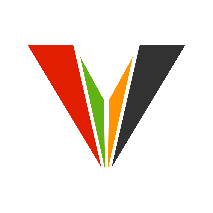 Komenského 754, 749 01 VítkovŽÁDOST O ODKLAD POVINNÉ ŠKOLNÍ DOCHÁZKYŽadatel (zákonný zástupce dítěte):Jméno a příjmení: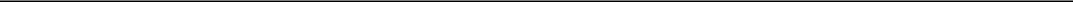 Místo trvalého pobytu:Adresa pro doručování: *)Datum narození:Telefon:	e-mail: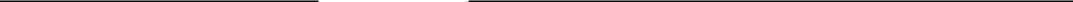 *) vyplňte, pokud je odlišná od místa trvalého pobytuPodle § 37 odst. 1 zákona č. 561/2004 Sb., o předškolním, základním, středním, vyšším odborném a jiném vzdělávání, ve znění pozdějších předpisů (dále jen „školský zákon“),žádám o odklad povinné školní docházkymého dítěte:Jméno a příjmení:Datum narození:Místo trvalého pobytu:§ 37 odst. 1 školského zákona:(1) Není-li dítě tělesně nebo duševně přiměřeně vyspělé a požádá-li o to písemně zákonný zástupce dítěte v době zápisu dítěte k povinné školní docházce podle § 36 odst. 4, odloží ředitel školy začátek povinné školní docházky o jeden školní rok, pokud je žádost doložena doporučujícím posouzením příslušného školského poradenského zařízení, a odborného lékaře nebo klinického psychologa. Začátek povinné školní docházky lze odložit nejdéle do zahájení školního roku, v němž dítě dovrší osmý rok věku.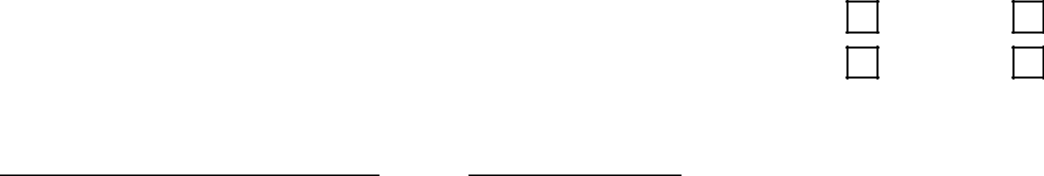 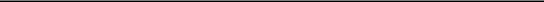 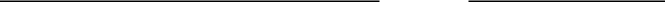 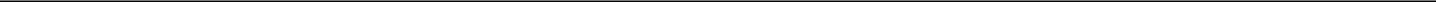 podpis ředitele/ky základní školyPřílohy:Přílohy:1.Doporučení příslušného školského poradenského zařízeníDoporučení příslušného školského poradenského zařízeníanone2.Doporučení odborného lékaře nebo klinického psychologaDoporučení odborného lékaře nebo klinického psychologaanoneVdnepodpis zákonného zástupce dítětepodpis zákonného zástupce dítěteVyjádření ředitele/ky základní školy:Vyjádření ředitele/ky základní školy:Vyjádření ředitele/ky základní školy:Povoluji  /Nepovoluji  odklad povinné školní docházky.Vdne